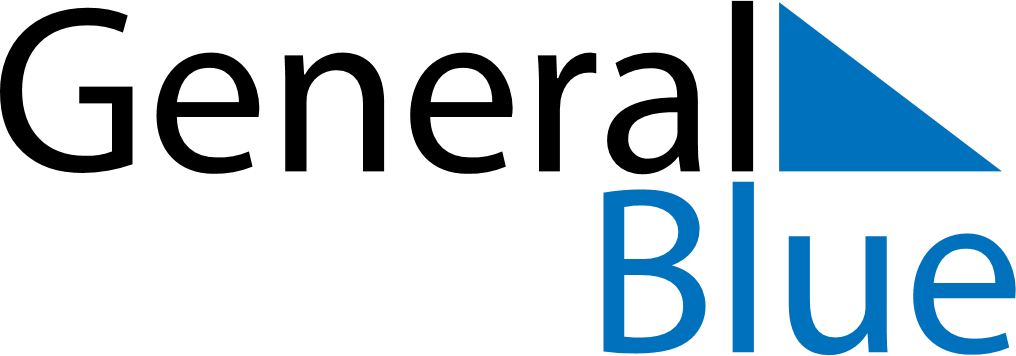 April 2025April 2025April 2025April 2025ItalyItalyItalyMondayTuesdayWednesdayThursdayFridaySaturdaySaturdaySunday123455678910111212131415161718191920Easter Sunday2122232425262627Easter MondayLiberation Day282930